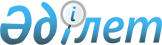 О внесении изменения в решение Петропавловского городского маслихата от 27 декабря 2013 года N 6 "Об утверждении Правил оказания социальной помощи, установления размеров и определения перечня отдельных категорий нуждающихся граждан"
					
			Утративший силу
			
			
		
					Решение Петропавловского городского маслихата Северо-Казахстанской области от 30 апреля 2014 года N 3. Зарегистрировано Департаментом юстиции Северо-Казахстанской области 4 июня 2014 года N 2817. Зарегистрировано Департаментом юстиции Северо-Казахстанской области 24 января 2014 года № 2515. Утратило силу решением Петропавловского городского маслихата Северо-Казахстанской области от 24 ноября 2023 года № 2
      Сноска. Утратило силу решением Петропавловского городского маслихата Северо-Казахстанской области от 24.11.2023 № 2 (вводится в действие по истечении десяти календарных дней после дня первого официального опубликования).
      В соответствии с пунктом 2-3 статьи 6 Закона Республики Казахстан от 23 января 2001 года "О местном государственном управлении и самоуправлении в Республики Казахстан", пунктом 1 статьи 21 Закона Республики Казахстан от 24 марта 1998 года "О нормативных правовых актах", постановлением Правительства Республики Казахстан от 21 мая 2013 года № 504 "Об утверждении Типовых правил оказания социальной помощи, установления размеров и определения перечня отдельных категорий нуждающихся граждан", Петропавловский городской маслихат РЕШИЛ: 
      1. Внести в решение Петропавловского городского маслихата от 27 декабря 2013 года № 6 "Об утверждении Правил оказания социальной помощи, установления размеров и определения перечня отдельных категорий нуждающихся граждан" (зарегистрировано в Реестре государственной регистрации нормативных правовых актах за № 2515 от 24 января 2014 года, опубликовано в газетах "Қызылжар Нұры" № 5 от 29 января 2014 года, "Проспект СК" № 4 от 29 января 2014 года), следующее изменение:
      в Правилах оказания социальной помощи, установления размеров и определения перечня отдельных категорий нуждающихся граждан, приложение 2 указанного решения изложить в новой редакции согласно  приложения настоящему решению.
      2. Настоящее решение вводится в действие по истечении десяти календарных дней после дня первого официального опубликования.  Перечень категорий получателей, предельные размеры социальной помощи, сроки обращения за социальной помощью при наступлении трудной жизненной ситуации
					© 2012. РГП на ПХВ «Институт законодательства и правовой информации Республики Казахстан» Министерства юстиции Республики Казахстан
				
Председатель
Секретарь
сессии городского маслихата
городского маслихата
А. Сатин
Л. Жалмуканова
"СОГЛАСОВАНО"
Аким
Северо-Казахстанской области
С. ЕскендировПриложение к решению Петропавловского
городского маслихата № 3 от 30 апреля 2014 года
Приложение 2
к Правилам оказания социальной помощи,
установления размеров и определения перечня
отдельных категорий нуждающихся граждан
№ п/п
Категория получателей социальной помощи
Кратное
отношение
среднеду-
шевого
дохода к
прожиточ-
ному
минимуму
Наиме-
нование
социа-
льной
помощи
Предель-
ный раз-
мер со-
циальной
помощи
Крат-
ность
оказания
социаль-
ной
помощи
Сроки
обращения
за соци-
альной
помощью
1
Участникам и инвалидам Великой Отечественной войны, а также лицам, приравненным по льготам и гарантиям к участникам и инвалидам Великой Отечественной войны
Без учета
доходов
На зу-
бопро-
тезиро-
вание
Стоимость
зубопро-
тезирова-
ния
(кроме
драгоцен-
ных ме-
таллов и
протез-
ов из
металло-
керамики,
металло-
акрилла)
Не более
одного
раза в 2
года
Не позд-
нее 6
месяцев
со дня
наступле-
ния
трудной
жизненной
ситуации
2
Участникам и инвалидам Великой Отечественной войны и лицам, приравненным по льготам и гарантиям к участникам и инвалидам Великой Отечественной войны
Без учета
доходов
На са-
натор-
но-ку-
рортное
лечение
Стоимость
санатор-
но-ку-
рортного
лечения в
санатори-
ях и про-
филакто-
риях Рес-
публики
Казахстан
Не более
одного
раза в
год
Не позд-
нее 6
месяцев
со дня
наступле-
ния
трудной
жизненной
ситуации
3
Семьям (гражданам) пострадавшим вследствие чрезвычайных ситуации
Без учета
доходов
В связи
с чрез-
вычай-
ной си-
туацией
70 ме-
сячных
расчетных
показа-
телей
Едино-
временно
Не позд-
нее 6
месяцев
со дня
наступле-
ния
трудной
жизненной
ситуации
4
Детям-сиротам, детям, оставшимся без попечения родителей, состоящим в очереди на получение жилья из государственного жилого фонда
Без учета
доходов
На со-
циаль-
ную
под-
держку
12 ме-
сячных
расчетных
показа-
телей
Ежеквар-
тально
Не позд-
нее 3
месяцев
со дня
наступле-
ния
трудной
жизненной
ситуации
5
Неполным многодетным семьям, имеющим четырех и более совместно проживающих несовершеннолетних детей, состоящим в очереди на получение жилья из государственного жилого фонда
1 прожи-
точный
минимум
На со-
циаль-
ную
под-
держку
12 ме-
сячных
расчетных
показа-
телей
Ежеквар-
тально
Не позд-
нее 3
месяцев
со дня
наступле-
ния
трудной
жизненной
ситуации
6
Участникам и инвалидам Великой Отечественной войны и лицам, приравненным к ним, другим категориям лиц, приравненным по льготам и гарантиям к участникам и инвалидам войны, а также лицам, пострадавшим в зоне Семипалатинского ядерного полигона, инвалидам 1,2,3, групп и детям-
инвалидам на проезд желез-
нодорожным (плацкартный вагон), автомобильным пассажирским транспортом (кроме такси) от станции отправления одного из видов указанных транспортных средств до места госпи-
тализации и обратно по территории Республики Казахстан
Без учета
доходов
за про-
езд на
госпи-
тализа-
цию
100 про-
центов
стоимости
проезда
1 раз в
год
Не позд-
нее 6
месяцев
со дня
наступле-
ния
трудной
жизненной
ситуации
7
Студентам из малообеспе-
ченных семей обучающимся в высших учебных заведениях Северо-
Казахстанской области по очной форме обучения, не ставшими обладателями государствен-
ных общеобра-
зовательных грантов и кредитов
1 прожи-
точный
минимум
jНа
оплату
обуче-
ния
Стои-
мость
обуче-
ния на
соот-
ветст-
вующий
учебный
год
1 раз в
полуго-
дие
Не позд-
нее 6
месяцев
со дня
наступле-
ния
трудной
жизненной
ситуации
8
Предоставле-
ние едино-
временной социальной помощи врачам и выпускникам медицинских высших учебных заведений, прибывающих на постоянную работу в город Петропавловск
1 прожи-
точный
минимум
На со-
циаль-
ную
под-
держку
110 ме-
сячных
расчет-
ных по-
казате-
лей
Едино-
временно
Не позд-
нее 6
месяцев
со дня
наступле-
ния
трудной
жизненной
ситуации